П’ЯТИХАТСЬКОЇ РАЙОННОЇ ДЕРЖАВНОЇ АДМІНІСТРАЦІЇВІДДІЛ ОСВІТИНАКАЗ05.03.2014                                    м. П’ятихатки                                      № 24-а-одПро змінення маршрутівшкільних автобусівВідповідно до протоколу оцінки від 23.12.2013 року № 23, розкриттям пропозицій конкурсних торгів на паливно-мастильні матеріали, найбільш економічно-вигідною визнано пропозицію ТОВ «ВОГ РІТЕЙЛ».В зв’язку з вищезазначеним,НАКАЗУЮ:Директорам Вознюк Тетяна Михайлівна -  директору Жовтоолександрівської ЗШ I-III ступенів;Моцяк Лариса Миколаївна - директору Холодіївської ЗШ I-III ступенів;Рудніченко Тетяна Володимирівна - директору Вільнівської ЗШ I-III ступенів;Яблонський Алім Михайлович - директору Зорянської ЗШ I-III ступенів;Ромус Надія Григорівна - директору Лихівської ЗШ I-III ступенів;Кузовкін Олександр Петрович - директору Біленщинської ЗШ I-III ступенів;Зима Григорій  Радіонович - директору Вишнівської ЗШ I-III ступенів;Собко Андрій Вікторович - директору Лозуватської ЗШ I-III ступенів;Немченко Анатолій Михайлович - директору Нерудстальської ЗШ I-III ступенів;Красенко Ігор Володимирович - директору Культурянської ЗШ I-II ступенів;Івуніна Світлана Володимирівна - директору Жовтянської ЗШ I-III ступенів;Конюшенко Світлана Борисівна - директору Саївської ЗШ I-III ступенів;Кошик Валентина Григорівна - директору Мирнівської ЗШ I-II ступеніввнести зміни в маршрути руху шкільних автобусів з урахуванням заправки паливно-мастильних матеріалів на автозаправці «ВОГ РІТЕЙЛ».Змінений кілометраж маршруту затвердити та надати до бухгалтерії відділу освіти райдержадміністрації.Головному бухгалтеру Пугачовій І.С. забезпечити списання кілометражу маршрутів з урахуванням внесених змін з 24.12.2013 року.Начальник відділу освіти 	             		                    	Н.В. МАЛКОВА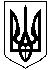 